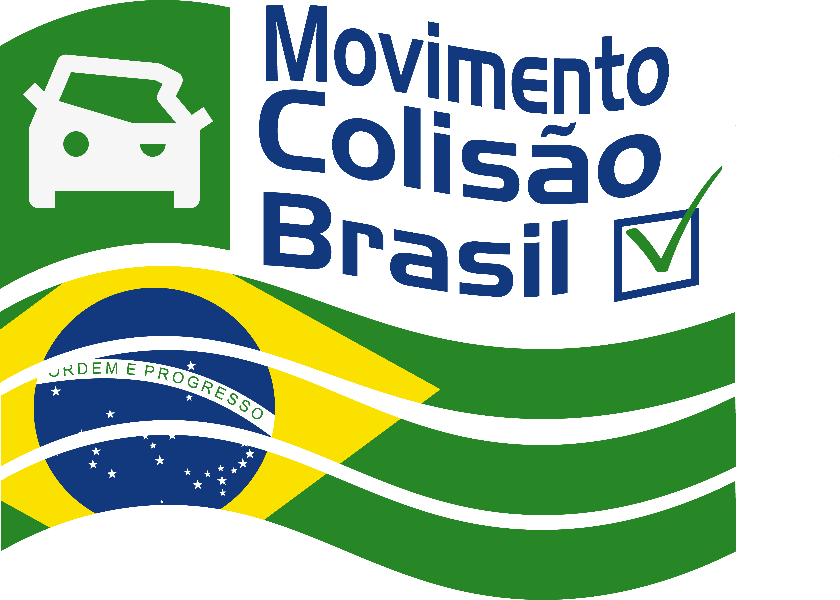 O Movimento Colisão Brasil é a união de câmaras setoriais estruturadas pelo Sindirepa de cada estado membro, com o objetivo de acompanhar os movimentos na cadeia produtiva de reparos por colisão, principalmente em relação a possíveis distorções nas relações entre seguradoras e oficinas independentes.Ocorrências relacionadas a novos de tipos de fornecimentos por parte das seguradoras além de autopeças, preços de mão-de-obra, suporte, orçamentação eletrônica, preços de insumos, entre outros.A busca de harmonização nas relações e equilíbrio nas relações mercadológicas para melhor atendimento aos consumidores é o maior dos desafios e estudos permanentes deste movimento.